Перечень инвестиционных проектов Миорского района, предлагаемых к реализации с использованием средств инвесторовПеречень инвестиционных проектов Миорского района, предлагаемых к реализации с использованием средств инвесторовПеречень инвестиционных проектов Миорского района, предлагаемых к реализации с использованием средств инвесторовПеречень инвестиционных проектов Миорского района, предлагаемых к реализации с использованием средств инвесторовПеречень инвестиционных проектов Миорского района, предлагаемых к реализации с использованием средств инвесторовОбщество с ограниченной ответственностью ”АК-Миоры“, Витебская обл., г. Миоры, ул. Вокзальная,6-4, каб.2, тел. 375 29 577-77-77Создание межрайонного медицинского центра в г.Миоры85,000Наличие земельного участка, примыкает дорога республиканского значения Р14, вблизи линия ЛЭП и сеть газоснабжения, в 3 км железная дорога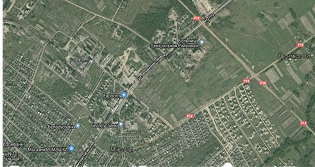 Общество с ограниченной ответственностью ”АК-Плаза“, Витебская обл., г. Миоры, ул. Вокзальная,6, пом.3-3, тел. 375 29 577-77-77Строительство торгового центра в г. Миоры0,300Наличие земельного участка, примыкает дорога республиканского значения Р14, вблизи линия ЛЭП и сеть газоснабжения, в 4 км железная дорога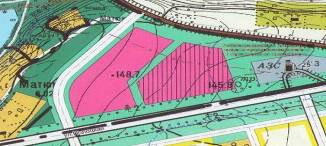 Производственное унитарное предприятие ”Миорский мясокомбинат“, Витебская обл., г. Миоры, ул. Северная, 8Б, тел. 375 2152 4-19-31e-mail: miorym@yandex.byОрганизация инновационного производства мясной продукции на основе экспортоориентированного внедрения новых технологий убоя, обработки и хранения 2,600Производственные площади предприятия, наличие транспортной и инженерной инфраструктурыОтдел по образованию Миорского районного исполнительного комитета, Витебская обл. г. Миоры, ул. Коммунистическая, 8, тел. 375 2152 5-15-80, факс 375 2152 5-03-39Проектирование и строительство объекта ”Детский сад на 200 мест в г. Миоры“3,800-Миорский райисполком,                        211287 Витебская обл., г.Миоры                 ул. Дзержинского,17                             Тел/факс:3752152 5-19-02,                             е-mail: mioryrec2@vitebsk.byОрганизация производства по переработке строительных отходов0,400Производственная площадка г. Миоры, ул. Вокзальная, наличие транспортной и инженерной инфраструктуры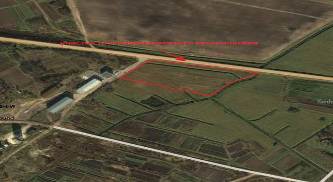 Миорский райисполком,                        211287 Витебская обл., г.Миоры                 ул. Дзержинского,17                             Тел/факс:3752152 5-19-02                             е-mail: mioryrec2@vitebsk.byОрганизация производства по сбору и переработке ягод и грибов0,300Производственная площадка действующего предприятия, наличие транспортной и инженерной инфраструктурыМиорский райисполком,                        211287 Витебская обл., г.Миоры                 ул. Дзержинского,17                             Тел/факс:3752152 5-19-02                             е-mail: mioryrec2@vitebsk.byОрганизация совместного производства по деревообработке0,150Неиспользуемые площади организаций, расположенных на территории районаМиорский райисполком,                        211287 Витебская обл., г.Миоры                 ул. Дзержинского,17                             Тел/факс:3752152 5-19-02                             е-mail: mioryrec2@vitebsk.byОрганизация совместного производства по выпуску товаров легкой промышленности0,100Неиспользуемые площади организаций, наличие инженерной инфраструктурыМиорский райисполком,                        211287 Витебская обл., г.Миоры                 ул. Дзержинского,17                             Тел/факс:3752152 5-19-02                             е-mail: mioryrec2@vitebsk.byСтроительство гостиницы в г. Миоры по ул. Октябрьская0,600Наличие земельного участка по ул. Октябрьской г. Миоры, наличие транспортной и инженерной инфраструктуры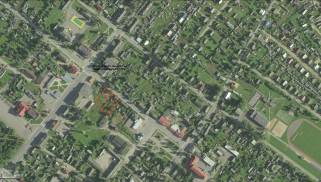 Миорский райисполком,                        211287 Витебская обл., г.Миоры                 ул. Дзержинского,17                             Тел/факс:3752152 5-19-02                             е-mail: mioryrec2@vitebsk.byОрганизация выращивания дикорастущих лекарственных трав на землях сельскохозяйственных организаций Миорского района0,100-Миорский райисполком,                        211287 Витебская обл., г.Миоры                 ул. Дзержинского,17                             Тел/факс:3752152 5-19-02                             е-mail: mioryrec2@vitebsk.byСтроительство велодорожек и разработка маршрута движения велосипедистов с использованием пункта проката, зон отдыха и различного спектра услуг0,110-Миорский райисполком,                        211287 Витебская обл., г.Миоры                 ул. Дзержинского,17                             Тел/факс:3752152 5-19-02                             е-mail: mioryrec2@vitebsk.byОрганизация производства пеллет из торфа0,120Торфоучасток на болоте Осовы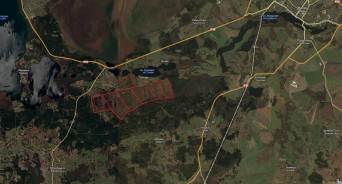 Миорский райисполком,                        211287 Витебская обл., г.Миоры                 ул. Дзержинского,17                             Тел/факс:3752152 5-19-02                             е-mail: mioryrec2@vitebsk.byОрганизация выращивания грибов (вешенки, шампиньоны)0,150Неиспользуемые площадиМиорский райисполком,                        211287 Витебская обл., г.Миоры                 ул. Дзержинского,17                             Тел/факс:3752152 5-19-02                             е-mail: mioryrec2@vitebsk.byОбустройство стоянки для кемпинга в аг. Узмены0,070Наличие транспортной инфраструктуры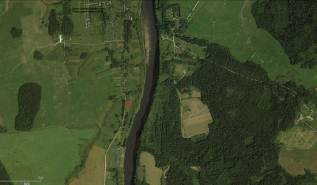 Миорский райисполком,                        211287 Витебская обл., г.Миоры                 ул. Дзержинского,17                             Тел/факс:3752152 5-19-02                             е-mail: mioryrec2@vitebsk.byОбустройство подхода по лесному массиву к экологической тропе по болоту Ельня 800 м для лиц с ограниченными возможностями0,070Наличие транспортной инфраструктуры вблизи дорога Р14, подъездные пути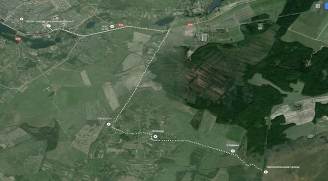 Унитарное предприятие жилищно-коммунального хозяйства, 211287 Витебская обл., г. Миоры, ул. Вокзальная, 5/1,Тел/факс: 375 2152 5-24-56, 5-24-76, e-mail: miorigkx@mail.ru Строительство комплекса по переработке ТКО Миорского района8,000Наличие земельного участка, транспортной и инженерной инфраструктурыОбщество с ограниченной ответственностью ”АК-Миоры“, Витебская обл., г. Миоры, ул. Вокзальная,6-4, каб.2, тел. 375 29 577-77-77Строительство реабилитационно-восстановительного центра вблизи д. Зачеревье Перебродского сельского Совета 44,600Наличие земельного участка, транспортной инфраструктурыМиорский райисполком,                        211287 Витебская обл., г.Миоры                 ул. Дзержинского,17                             Тел/факс:3752152 5-19-02                             е-mail: mioryrec2@vitebsk.byСтроительство поликлиники в г.Миоры4,800Наличие земельного участка, транспортной инфраструктурыМиорский райисполком,                        211287 Витебская обл., г.Миоры                 ул. Дзержинского,17                             Тел/факс:3752152 5-19-02                             е-mail: mioryrec2@vitebsk.byСтроительство завода по производству электродов6,230Наличие земельного участка, сырьевой базы, транспортной инфраструктурыМиорский райисполком,                        211287 Витебская обл., г.Миоры                 ул. Дзержинского,17                             Тел/факс:3752152 5-19-02                             е-mail: mioryrec2@vitebsk.byОрганизация производства профнастила и иных строительных материалов0,520Наличие земельного участка, сырьевых баз, транспортной инфраструктурыМиорский райисполком,                        211287 Витебская обл., г.Миоры                 ул. Дзержинского,17                             Тел/факс:3752152 5-19-02                             е-mail: mioryrec2@vitebsk.byСоздание логистического центра в г. Миоры1,100Наличие земельного участка, транспортной инфраструктурыФилиал Миорское дорожное ремонтно-строительное управление № 203 коммунального проектно-ремонтно-строительного унитарного предприятия «Витебскоблдорстрой»,                        211287 Витебская обл., г. Миоры,                 ул. Коммунистическая,55                             Тел/факс:3752152 4-22-36                             е-mail: drsup203@vitebsk.byСтроительство моста через реку Аута0,350Наличие транспортной инфраструктурыОбщество с ограниченной ответственностью «Вендорожские озера», Тел. +375 2152 5-19-02Создание агроусадьбы «Дом охотника и рыболова» на базе комплекса неиспользуемого имущества в д. Перебродье0,300Наличие объектов недвижимости, природных ресурсов (озёра в районе 300-500 м, лес), земельного участка, транспортной инфраструктуры